Центральная площадь 1, г. Удачный, Мирнинский район,  Республика Саха ( Якутия), 678188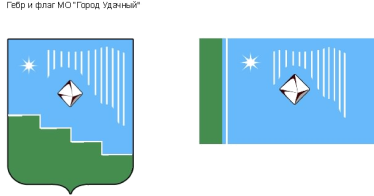 Факс: (41136) 5-03-70,  тел. (41136) 5-25-70;  E-mail: adm.udachny@mail.ru ПРОЕКТПОСТАНОВЛЕНИЕОт «_____»__________2021 г.                                                                                                 № _________Административный регламент предоставления администрациеймуниципального образования «Город Удачный»Мирнинского района Республики Саха (Якутия)муниципальной услуги	«Отнесение земель или земельных участков     в составе таких земель к определенной категории     земель или перевод земель и земельных участков     в составе таких земель из одной категории в другую»Руководствуясь  Земельным кодексом Российской Федерации, Земельным кодексом Республики Саха (Якутия), Федеральным законом от 06 октября 2003 года № 131-ФЗ «Об общих принципах организации местного самоуправления в Российской Федерации», Федеральным законом от 27 июля 2010 года № 210-ФЗ «Об организации предоставления государственных и муниципальных услуг», Федеральным законом от 02 мая 2006 года № 59-ФЗ «О порядке рассмотрения обращений граждан Российской Федерации», распоряжением Правительства Республики Саха (Якутия) от 26.06.2020 № 561-р «О дополнительных мерах для реализации регионального проекта «Цифровое государственное управление» в части организации предоставления государственных и муниципальных услуг», Уставом муниципального образования «Город Удачный»ПОСТАНОВЛЯЮ:1. Утвердить административный регламент предоставления администрацией муниципального образования «Город Удачный» Мирнинского района Республики Саха (Якутия) муниципальной услуги «Отнесение земель или земельных участков в составе таких земель к определенной категории земель или перевод земель и земельных участков в составе таких земель из одной категории в другую», согласно приложению.2. Опубликовать настоящее постановление в газете «Информационный Вестник» и разместить на официальном сайте МО «Город Удачный» в сети «Интернет».Настоящее постановление вступает в силу со дня его официального опубликования (обнародования).4. Контроль исполнения данного постановления возложить на заместителя главы администрации по экономике и финансам Дьяконову Т.В.Глава города				    	                	                       А.В. ПриходькоО внесении изменений в постановлении  от 31.05.2016 № 157 «Об утверждении административного регламента предоставления администрацией муниципальногообразования «Город Удачный» Мирнинского района Республики Саха (Якутия) муниципальной услуги «Выдача разрешений на использование земель или земельного участка, находящихся в муниципальной собственности, или государственная собственность на которые не разграничена, без предоставления земельных участков и установления сервитута на территории муниципального образования «Город Удачный» Мирнинского района Республики Саха (Якутия)»ВИЗЫ:Главный специалист имущественных иземельных отношений __________________________________________Н.Н. ХисматуллинаГлавный специалист юрист ______________________________________ Ю.В. Шестакова     Главный специалист по кадрам и муниципальной службе ________________________________________А.И. БарбарукИсполнитель: Ведущий специалист по земельным отношениям______________А.Т.Гайфутдинова